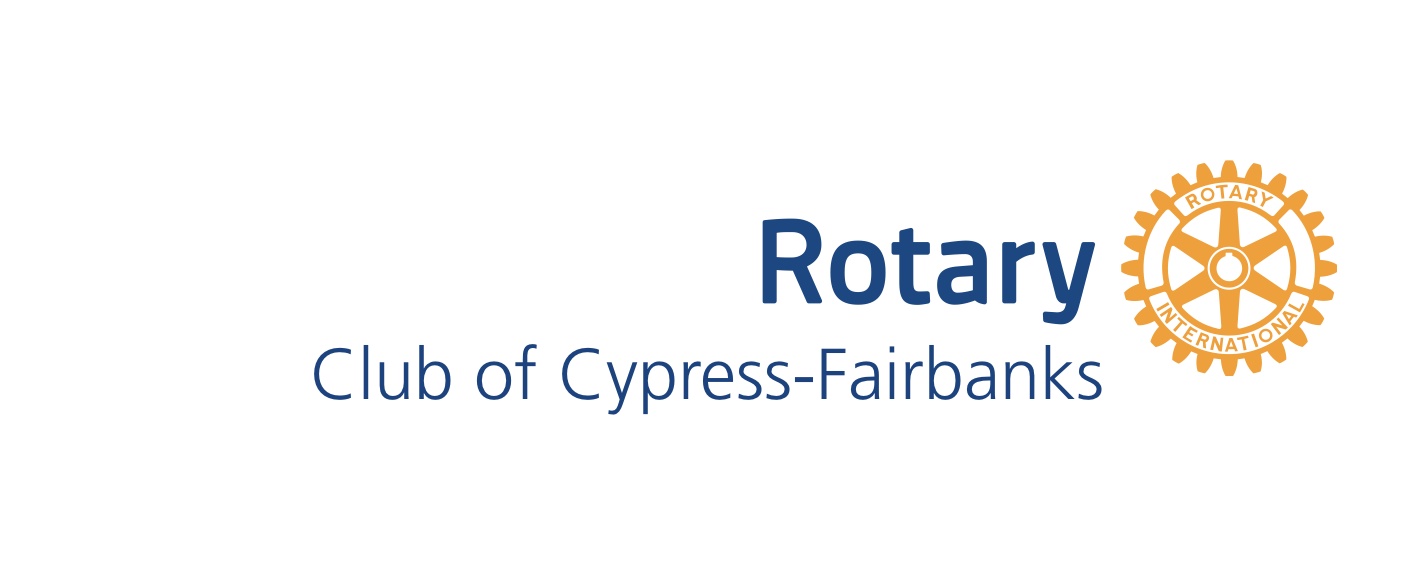 WHAT IS EXPECTED OF YOU AS A NEW MEMBER (Prospect Retain This Page) SERVICE -The Rotary Club of Cypress-Fairbanks is a service club, founded on the ideal of service to others. Members are expected to give time to the Club and its projects. Service activities are determined by each club and are channeled through the avenues of club service, vocational service, community service, and international service. You are expected to volunteer for club service projects, support worthy causes, and serve on club committees. The success of the club and your success as a Rotarian is directly proportional to your involvement in club activities and by regular attendance. ATTENDANCE -Regular attendance and active involvement is expected of a member who aims to be a good Rotarian. The Rotary Club Cypress-Fairbanks, as all Rotary Clubs, requires you to attend at least 50% of the meetings each six-month period. Plus, you should not miss more than three consecutive Rotary Club meetings without communicating with the Club Secretary. , Rotary International and the Rotary Club of Cypress-Fairbanks permit you to make-up for a missed meeting by attending the meeting of any other Rotary Club anywhere in the world or on-line. The make-up meeting should be attended fourteen days prior to or within fourteen days after missing a club meeting. You are expected to attend no less than 30% of your home club's meetings during a six-month period. The club constitution provides for the termination of membership for failure to meet attendance requirements. FINANCIAL DUES -The Rotary Club of Cypress-Fairbanks dues are $95 ~billed quarterly. The club's by-laws provide for termination of membership in the event of unpaid dues after 90 days.ROTARY FOUNDATION -Rotarians support The Rotary Foundation, which is the charitable vehicle for funding of Rotary projects locally, nationally and internationally. You are strongly encouraged to supportthe Foundation with a tax-deductible donation every year or qualifying purchase of District raffle tickets.You will receive Paul Harris Fellow recognition once you attain the qualified contribution level.STATEMENT TO BE SIGNED BY THE PROPOSED NEW MEMBERI hereby certify that I am qualified for membership in the Rotary Club of Cypress-Fairbanks by my current/former executive or professional position or by my community involvement and by having a place of business or a residence within the club's locality or surrounding area. Subject to board approval, I understand that it will be my duty to exemplify the Object of Rotary in all my daily contacts and activities and to abide by the constitutional documents of Rotary International and the club. I have read the attached Rotary Club of Cypress-Fairbanks Member Expectations and understand and agree with my service and financial commitments. After board approval &posting of this proposal to the general membership, I agree to attend an orientation as soon as possible to enhance my knowledge and understanding of Rotary and Rotary Club of Cypress-Fairbanks and to clarify mutual expectations. I am aware I can pay the prorated dues on completion of the orientation or soon after orientation. I agree to pay annual dues as stipulated by the Board and payable in accordance with the bylaws of the club and to strive to meet the service, attendance, and financial expectations of me as a club member. I understand that I will not be considered a club member until all of the items above have been completed to the club's satisfaction. I hereby give permission to the club to publish my name and proposed classification to the general membership.________________________                ___________________________________________ Date						 Signature of Proposed Member ________________________________________________________________________RECORD OF ACTION ON MEMBERSHIP PROPOSAL (For Club Use Only) 
Proposal received by membership committee on: ___________________________________ 
Board decision made on: ______________________     q Approved        q Declined 
Sponsor notified on: __________________________ Posting of proposal for membership review (for 14 days): __________________________________ q Approved   q Declined Signed statement received on: _________________ Orientation held on: _______________ (within two weeks membership approval) 
Admission fee and dues received on: __________________________________________________	 Proposed new member induction into the club on: _____________________(Officially New Rotarian) Posted on the club & RI databases on: ___________________ Classification:______________________ Membership Proposal Form          Name								 Date of Birth                              _____________________________________________________________________________               Business Name (former business If retired)			 Business Phone Business Fax _____________________________________________________________________________       Business Address 						City, State, Zip Code _____________________________________________________________________________       Residence Address 						City, State, Zip Code_____________________________________________________________________________       Residence Phone 		Residence Fax 			Spouse's Name _____________________________________________________________________________       E-mail Address (Personal)					 E-mail Address (Business) Preferred E-mail address:   q Personal   q Business	 Preferred Mailing Address:   qPersonal   q Business 
Please give position and/or title within the firm (former firm if retired): __________________________________________ I am proposing this person for:    q Active Membership     q Honorary Membership 
If a former Rotarian, list club(s), date(s) &RI Member ID Number: ____________________________________________________________________________________________________________________________         Is the former Rotarian in good standing with former club? _____________________________________________________ 
Activities or involvements that would enhance consideration as a Rotarian: _______________________________________ ____________________________________________________________________________________________________________________________________________________________Area(s) in the club where I feel the proposed member's participation would be of best value to the club: ______________________________________________________________________________________________         Proposed Classification: _____________________________________________________________________________________________________________________________________________________________Date Submitted 			Name of Sponsoring Club Member 		Signature of Sponsoring Club Member 